MAJORETTE SPORT WORLD FEDERATIONWORKSHOP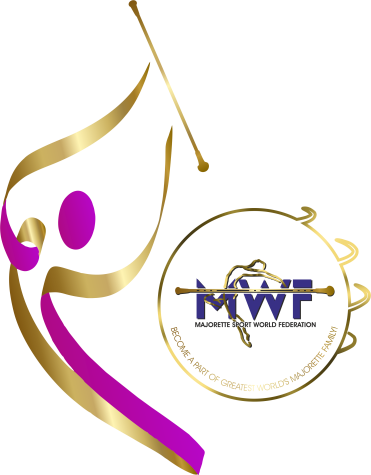                                 CLUJ NAPOCA/ RO         „LICEUL TEORETIC ONISIFOR GHIBU“ /Str.Alexandru Vlahuta 44-46                                                  Saturday/30.03.2024.                      REGISTRATION FORM                                  Deadline /25.03.2024.                         E-mail: mwfeducation1@gmail.com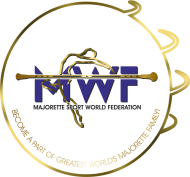 NAME AND  SURNAME:DATE OF BIRTH:NATIONAL ASSOCIATION:TEAM:TRAINER/MAJORETTE/YEARS OF WORKING IN THE TEAM:ADRESS:MOBILE NUMBER: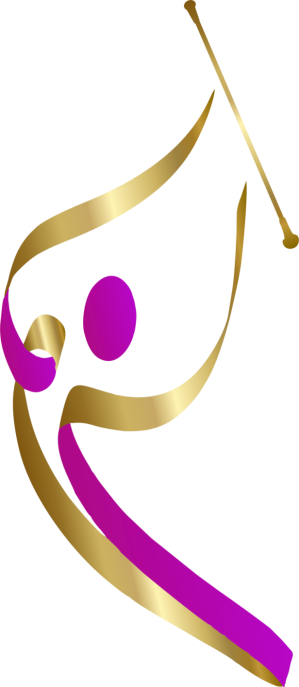 E-MAIL:RESPONSIBLE PERSON:MOBILE NUMBER:E-MAIL: